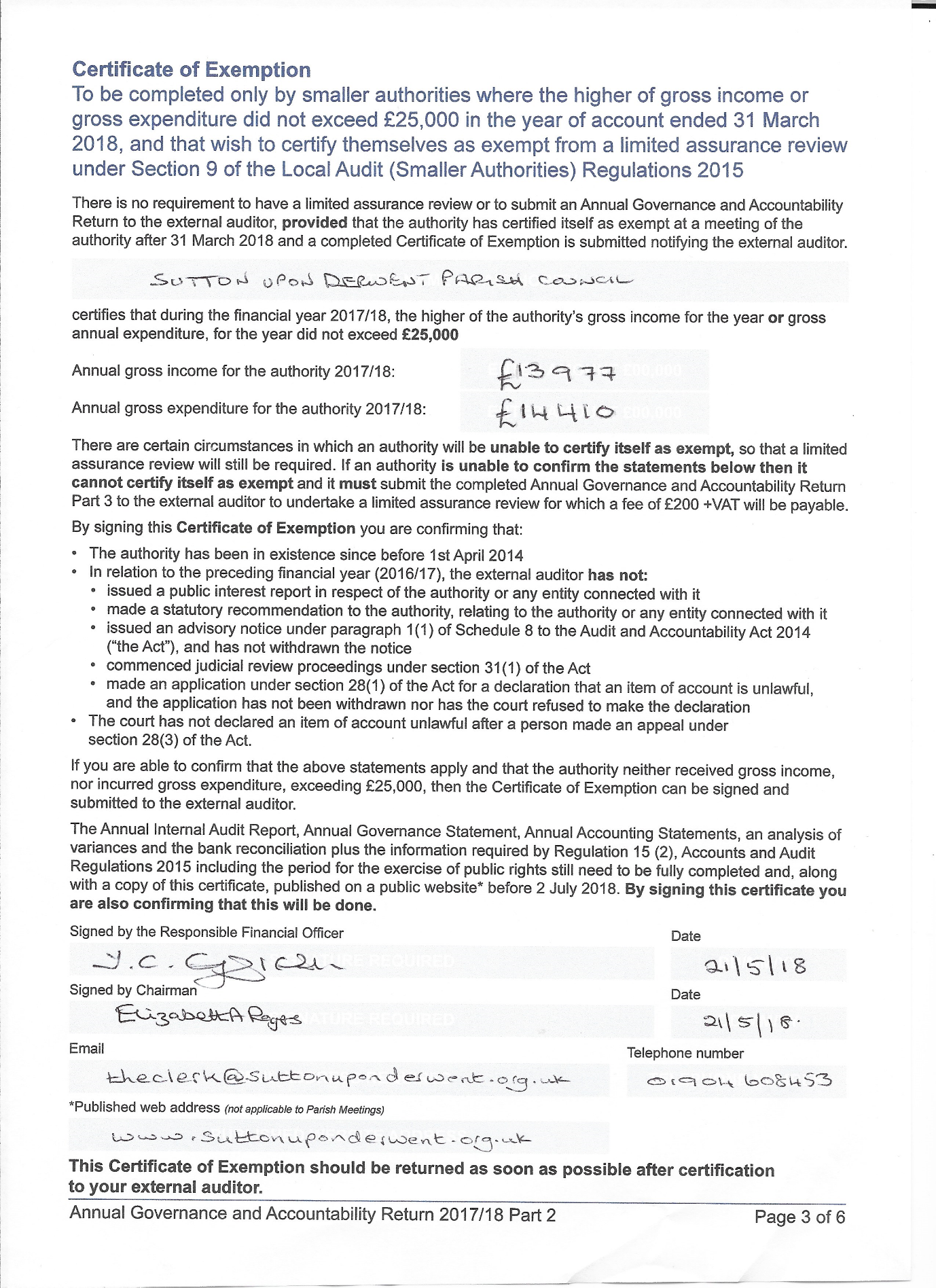 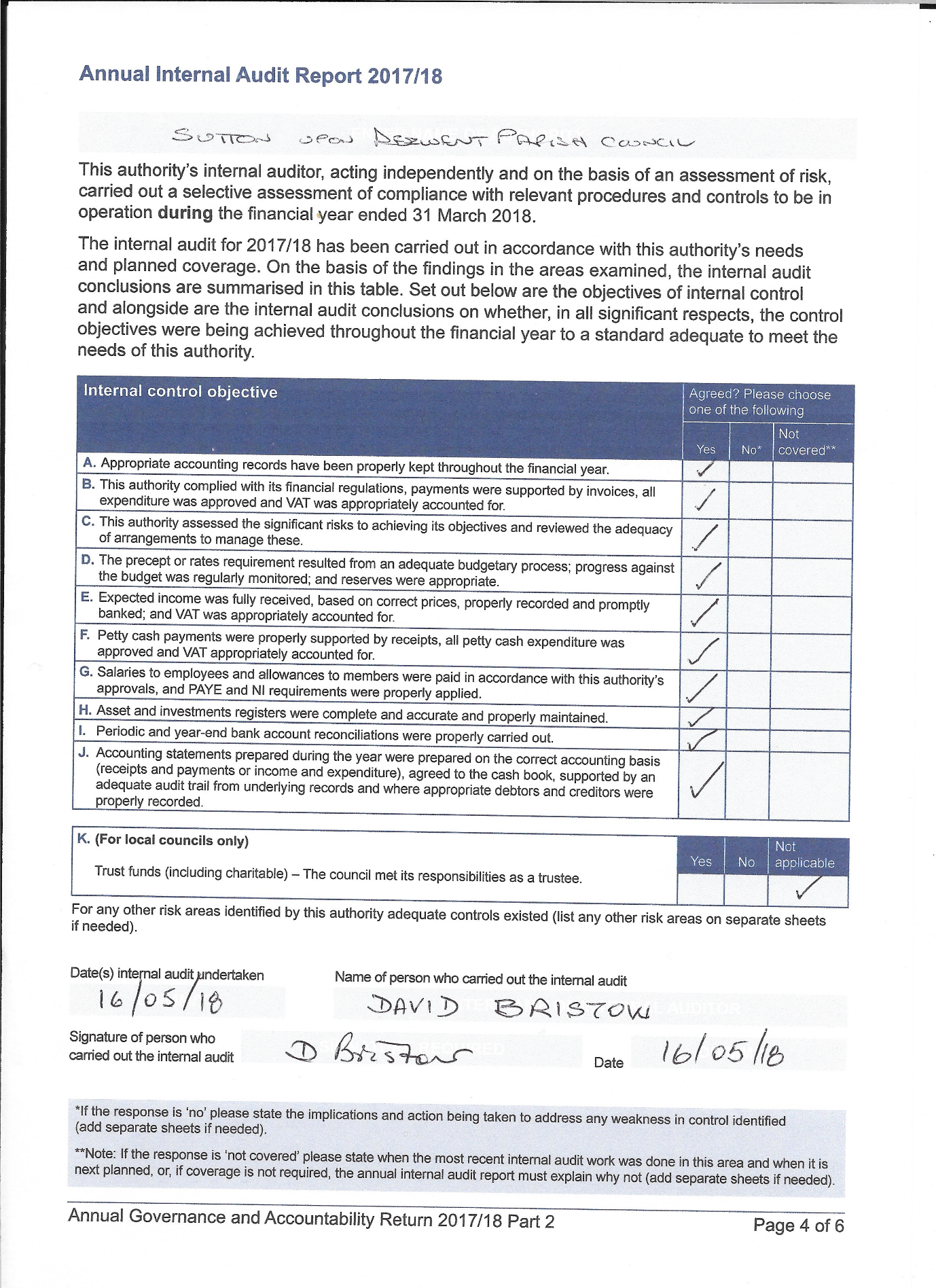 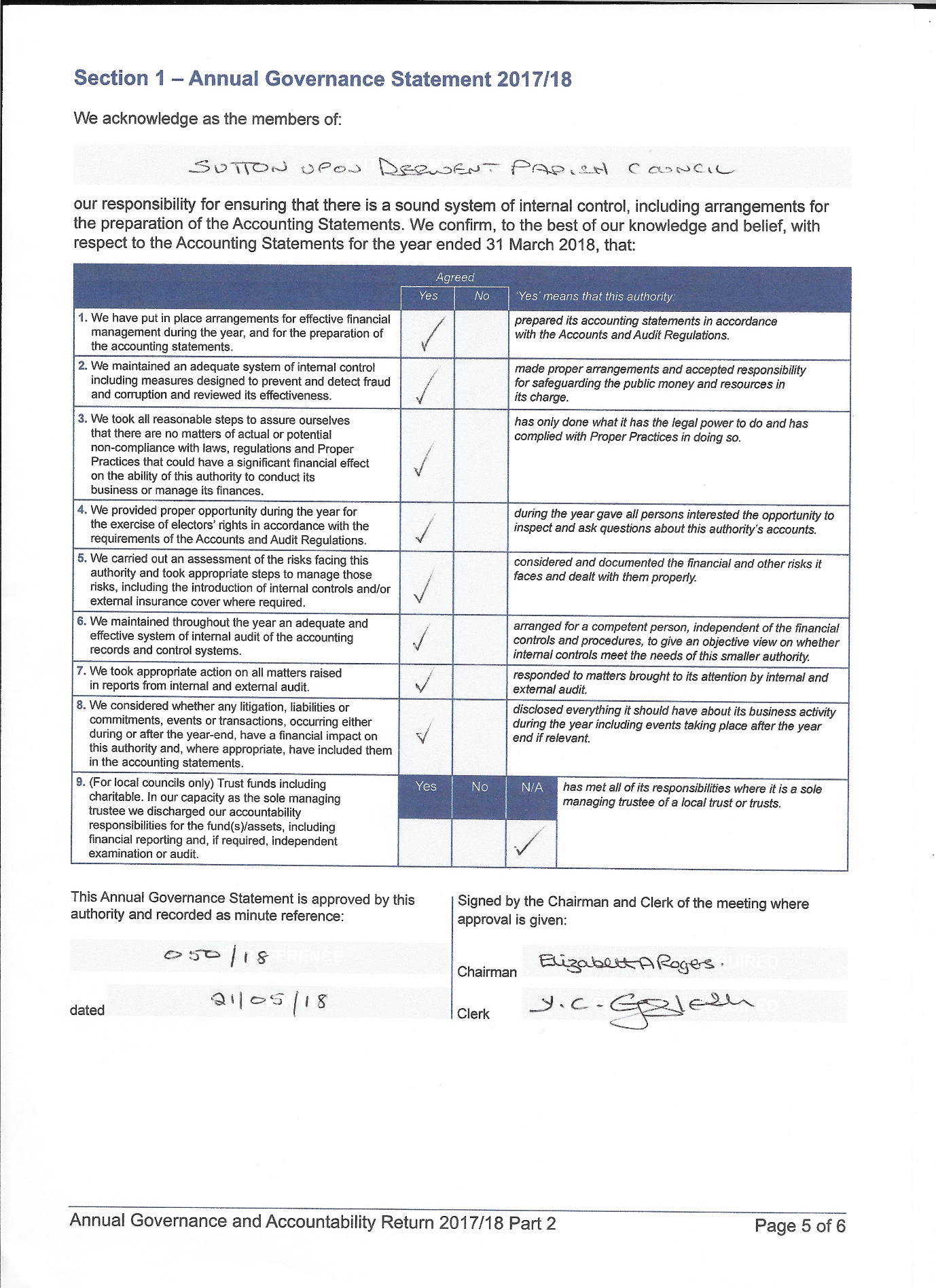 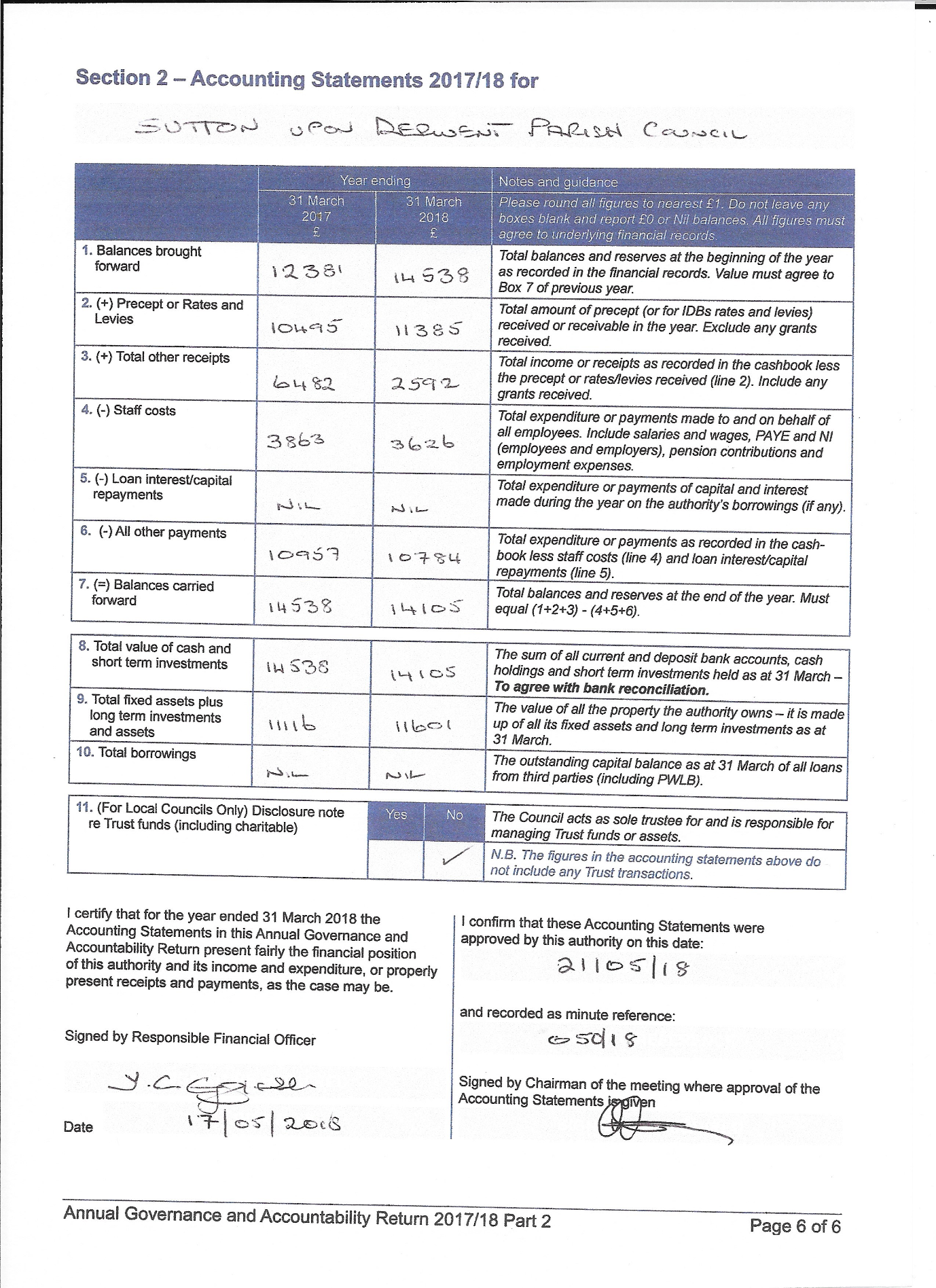 Annual Return for the year ended 31 March 2018Explanation of Significant Variances arising in the year ending amounts of Section 2(Please note all values are rounded to the nearest £)Explanations:1. 	Increase in revenue received from Fireworks Display +£245	Increase in grant received from Government Transparency Fund  +£295Contribution from Tennis Club for cutting grass +£100Decrease in grant received from ERYC for cutting grass of parish public footpaths -£48NB One-off grant of -£2000 received in 16/17 from ERYCDonation in 16/17 from Village Hall for purchase of defibrillator -£1270                   Difference in VAT claimed not yet received -£1135                    All staff costs covered under ‘Staff Costs’ -£79BANK RECONCILLIATIONSUTTON UPON DERWENT PARISH COUNCILFinancial Year ending 31st March 2018Prepared by Y C Eggleston (Clerk & Responsible Financial Officer)         23rd April 2018Balance as per bank statements as at 31st March 2018Community Account						         10665.33Deposit Account								3589.72 									         14255.05 Less - unpresented cheques							101307	             150.00			--------		             150.00							  150.00								_____________	_________Net Balances as at 31st March 2018				         14105.05								==================CASH BOOK        Opening Balance 1st April 2017					         14538.34Plus -  receipts for year						         13976.88	   								__________________									         28515.22Less payments for the year					         14410.17								__________________Closing Balance as per Cash Book				         14105.05								==================  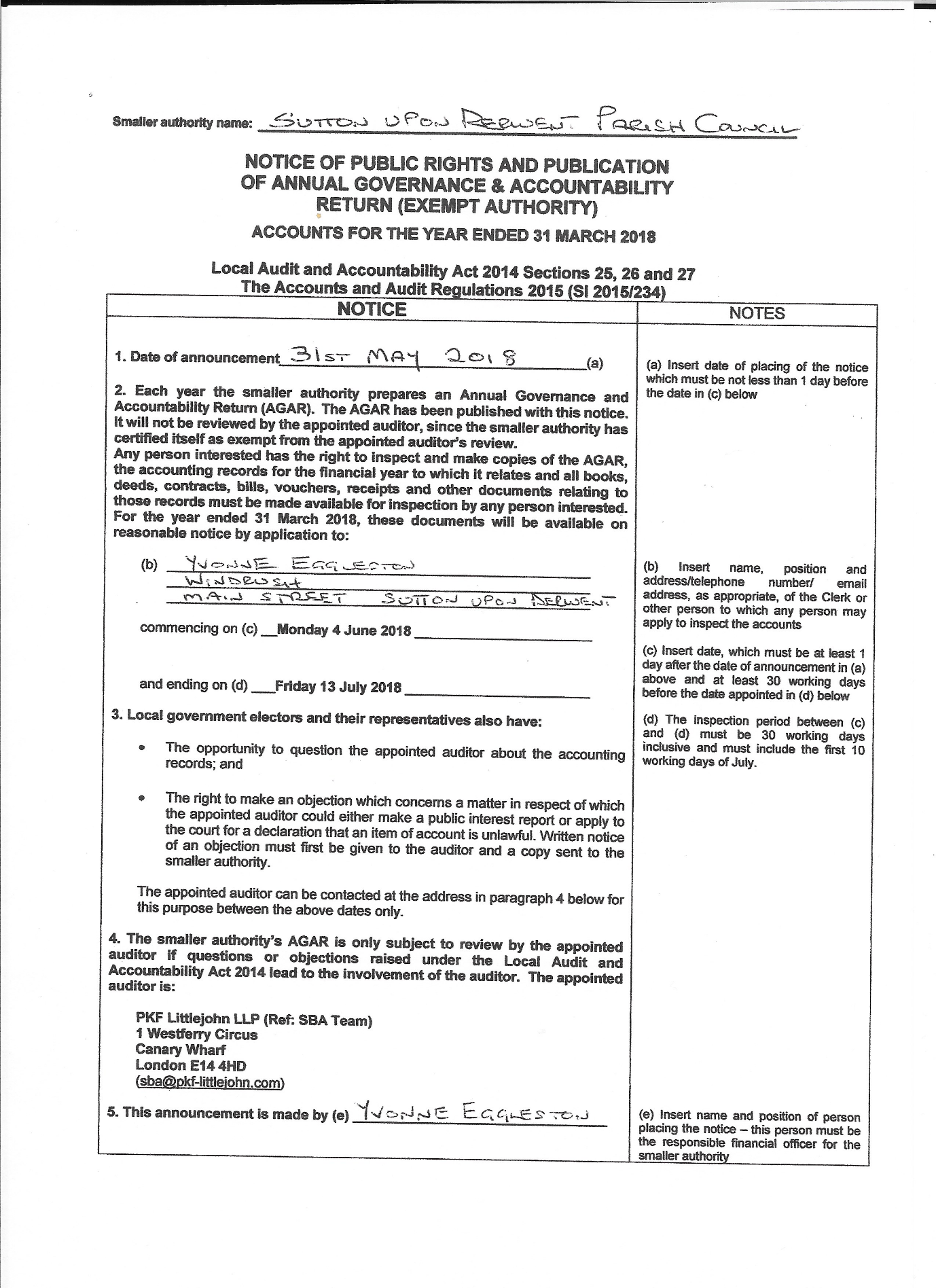 Boxy/e 2017y/e 2018Difference15%Explanation2. Precept1049511385+890+8.5%None Req’d3. Total Other Receipts64822592-3890-60%1.4. Staff Costs38633626-237+6%None Req’d5. Interest/Repayments0006. All Other Payments1095710784-173-1.5%None Req’d9. Total Fixed Assets1111711601+484+4.4%None Req’d